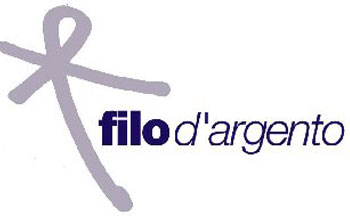 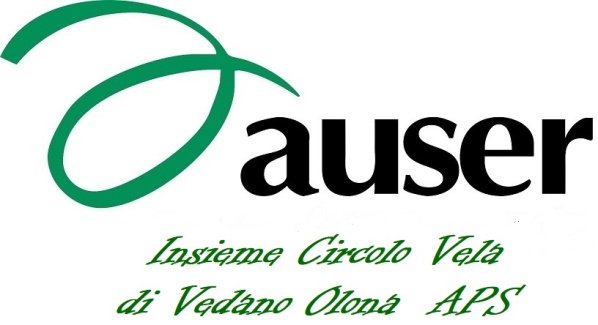 SEI UNA PERSONA NON PIU’ GIOVANE ?DEVI RECARTI  PRESSO UNA STRUTTURA SOCIO / SANITARIA PER UNA VISITA, UN ESAME, UNA TERAPIA O SEMPLICEMENTE PER UNA PRENOTAZIONE O UN REFERTO ?DEVI  RECARTI PRESSO UN UFFICIO PER IL DISBRIGO DI UNA PRATICA ?NOI POSSIAMO AIUTARTI... e questi sono solo alcuni dei servizi che Ti possiamo offrireCHIAMACI O VIENI A TROVARCI PER PRENOTARE UN SERVIZIOO ANCHE SOLO PER INFORMAZIONIAUSER INSIEME CIRCOLO VELAvia dei Martiri 9 – Villa SpechVedano Olonamartedì  dalle 9:00 alle 11:00venerdì dalle 15:00 alle 17:00telefono: 3774268391e-mail: auservedano.vela@alice.it